Приложение № 2 к информационному сообщению о проведении электронного аукциона по продаже имуществаДоговор купли-продажи № _______г. Воронеж			           		                           « ____ » ______________ 20___ г.Акционерное общество «Воронежоблтехинвентаризация», именуемое в дальнейшем «Продавец», в лице генерального директора Дмитриева Владимира Александровича, действующего на основании Устава, с одной стороны,  и ___________________, именуемое в дальнейшем «Покупатель», в лице ___________________, действующего на основании ______________, с другой стороны, в дальнейшем совместно именуемые «Стороны», заключили настоящий Договор купли-продажи (далее – Договор) о нижеследующем:Предмет Договора На основании протокола № ____ от ___________  о результатах электронного аукциона по продаже имущества АО «Воронежоблтехинвентаризация», Продавец обязуется передать в собственность Покупателя, а Покупатель принять и оплатить в соответствии с условиями настоящего договора объект недвижимого имущества (далее именуемый – «имущество»): 	-  нежилое встроенное помещение III в литере А, а1,  площадь 34,3 кв.м, этаж № 1, кадастровый номер: 36:34:0402010:129, расположенное по адресу: Воронежская область, г. Воронеж, ул. Платонова, д. 1, пом. III. 1.2. Имущество принадлежит Продавцу на праве собственности, о чем в Едином государственном реестре прав на недвижимое имущество и сделок с ним 26 августа 2015 года сделана запись регистрации № 36-36/001-36/001/120/2015-250/2. 1.3. Продавец гарантирует, что на момент заключения настоящего Договора и на момент передачи Покупателю имущество не находится под арестом, не является предметом залога и свободно от любых прав и притязаний третьих лиц, в отношении имущества отсутствуют какие-либо ограничения (обременения) права за исключением обременения, указанного в п.1.4. настоящего договора.1.4. Имущество является объектом культурного наследия, в отношении которого установлен вид ограничения прав и обременения объекта: иные ограничения (обременения) прав. Дата и номер государственной регистрации: 26.08.2015,                                № 36-36-01/044/2012-531.1.5. Продавец гарантирует, что лиц, сохраняющих за собой право пользования имуществом на иных основаниях, на момент подписания Договора и на момент передачи имущества не имеется.Место передачи имущества: Воронежская область, г. Воронеж, ул. Платонова, д.1, пом. III.   2. Цена Договора и порядок расчетов2.1. Цена настоящего договора (цена имущества) составляет __________________ (______________________) рублей, в том числе НДС 20 %  в размере _____________ рублей.2.2. Цена настоящего Договора (цена имущества)  является твердой, определяется на весь срок исполнения Договора, и не может изменяться в ходе его исполнения.2.3. Оплата цены настоящего договора (цены имущества) производится Покупателем не позднее 5 (Пяти) рабочих дней с момента подписания настоящего Договора путем перечисления денежных средств на расчетный счет Продавца, указанный в разделе 10 настоящего Договора.2.4. Обязательства Покупателя по оплате считаются исполненными с момента поступления денежных средств на расчетный счет Продавца.2.5. Все расходы по государственной регистрации перехода права собственности на имущество несет Покупатель. Указанные расходы не включаются в цену имущества, указанную в п. 2.1 настоящего Договора.Порядок передачи имущества Передача имущества производится Сторонами по Акту приема-передачи имущества в соответствии с формой, установленной в Приложении № 1, являющемся неотъемлемой частью настоящего Договора.Передача имущества осуществляется Продавцом в исправном состоянии, позволяющем эксплуатировать имущество в соответствии с его назначением. Оценка имущества на соответствие требованиям, установленным настоящим пунктом, производится путем совместного осмотра имущества Сторонами. Результаты осмотра отражаются в Акте приема–передачи имущества. До подписания Акта приема-передачи имущества Продавец обязуется обеспечить представителю Покупателя доступ к объекту недвижимого имущества, указанному в п. 1.1 настоящего Договора, для осмотра его технического и качественного состояния и установления недостатков, препятствующих использованию имущества по назначению.При подписании Акта приема-передачи имущества Продавец передает Покупателю документы на имущество,  ключи от всех замков, о чем делается соответствующая запись в Акте приема - передачи имущества.  В Акте приема-передачи имущества на момент его подписания указывается  состояние имущества и перечень передаваемых документов на  имущество.  С момента получения имущества по Акту приема-передачи Покупатель самостоятельно несет риски случайной гибели, повреждения или утраты имущества, а также все без исключения расходы и затраты на содержание имущества.Уклонение одной из Сторон настоящего Договора от подписания Акта приема-передачи имущества на условиях, предусмотренных Договором, рассматривается как отказ  Стороны от исполнения обязанностей по настоящему Договору.Приемка-передача имущества осуществляется уполномоченными представителями Покупателя и Продавца  в течение ___ (_______________) дней с момента подписания настоящего Договора Сторонами и исключительно после выполнения Покупателем обязательств по оплате имущества в полном объеме.Обязательство Продавца передать имущество считается исполненным после подписания Сторонами Акта приема-передачи имущества.Право собственности у Покупателя на имущество, приобретаемое по настоящему Договору, возникает с момента государственной регистрации перехода права собственности в Управлении Федеральной службы государственной регистрации, кадастра и картографии по Воронежской области.Обязанности СторонПродавец обязуется: Передать имущество Покупателю в установленный срок и на условиях, предусмотренных настоящим Договором. Обеспечить явку уполномоченного представителя для осмотра, передачи имущества и подписания Акта приема-передачи имущества, регистрации перехода права собственности на имущество.Покупатель обязуется: Оплатить Продавцу цену Договора (цену имущества) в полном объеме, в порядке и на условиях, установленных настоящим Договором. Обеспечить приемку имущества и подписание Акта приема-передачи имущества.Совершить все действия, необходимые для государственной регистрации перехода права собственности на имущество к Покупателю.Покупатель с момента приобретения права собственности на указанное в п.1.1. настоящего договора имущество осуществляет права владения, пользования и распоряжения данным имуществом в соответствии с его назначением, принимает на себя обязанности по сохранению объекта культурного наследия, уплате налогов и иных обязательных платежей, несению любых иных расходов, связанных с содержанием имущества.Выполнять требования, установленные охранным обязательством, утвержденным приказом управления по охране объектов культурного наследия Воронежской области от 17.01.2023 № 71-01-07/24 «Об утверждении охранного обязательства собственника или иного законного владельца», порядок и условия их выполнения.	Приложением к договору купли – продажи от «__»________20__ №______ является копия охранного обязательства, утвержденным приказом Управления по охране объектов культурного наследия Воронежской области от 17.01.2023 № 71-01-07/24 «Об утверждении охранного обязательства собственника или иного законного владельца» (приложение № 2).Выполнять требования (в порядке и на условиях), установленные пунктами 1-3 статьи 47.3 Федерального закона от 25.06.2002 № 73-Ф3 «Об объектах культурного наследия (памятниках истории и культуры) народов Российской Федерации».Ответственность СторонЗа неисполнение или ненадлежащее исполнение своих обязательств, установленных настоящим Договором, Стороны несут ответственность в соответствии с законодательством Российской Федерации и настоящим Договором.За нарушение Покупателем срока оплаты цены Договора (цены имущества), предусмотренного п. 2.3 настоящего Договора, Продавец вправе потребовать уплаты пени в размере 0,1 % (ноль целых одна десятая процента) от неоплаченной в срок суммы за каждый день просрочки.Порядок изменения, расторжения ДоговораВсе изменения и дополнения к настоящему Договору должны быть совершены в письменной форме и подписаны обеими Сторонами. Соответствующие дополнительные соглашения Сторон являются неотъемлемой частью настоящего Договора.Расторжение настоящего Договора допускается по соглашению Сторон, по решению суда или в связи с односторонним отказом Стороны настоящего Договора от исполнения Договора в соответствии с законодательством Российской Федерации.Порядок разрешения споровВсе споры или разногласия, возникающие между Сторонами по настоящему Договору или в связи с ним, разрешаются в претензионном порядке. Срок рассмотрения претензии составляет 20 (Двадцать) дней со дня ее получения.В случае невозможности разрешения споров и разногласий в претензионном порядке, они подлежат рассмотрению Арбитражном суде Воронежской области в соответствии с действующим законодательством Российской Федерации.Срок действия ДоговораНастоящий Договор вступает в силу с момента подписания его обеими Сторонами и действует до полного исполнения Сторонами своих обязательств по Договору. Дополнительные условияВо всем, что не предусмотрено настоящим Договором, Стороны обязаны руководствоваться действующим законодательством Российской Федерации.Настоящий Договор составлен в 3-х экземплярах: один экземпляр для Продавца, один экземпляр для Покупателя, один экземпляр для Управления Федеральной службы государственной регистрации, кадастра и картографии по Воронежской области.  Приложение к настоящему Договору:   Приложение № 1  «Форма Акта приема-передачи имущества».Юридические адреса, банковские реквизиты и подписи СторонПриложение № 1 к Договору купли-продажи № _______ от « ____ » ____ 20___ г.Акт приема-передачи имуществак Договору купли-продажи № _______ от « ____ » ____ 20___ г.Воронежская областьг. Воронеж     	                                                              « ____ » ______________ 20___ г.Акционерное общество «Воронежоблтехинвентаризация», именуемое в дальнейшем «Продавец», в лице генерального директора Дмитриева Владимира Александровича, действующего на основании Устава, с одной стороны,  и ___________________, именуемое в дальнейшем «Покупатель», в лице ___________________, действующего на основании ______________, с другой стороны, в дальнейшем совместно именуемые «Стороны»,  составили настоящий Акт приема-передачи имущества к Договору купли-продажи № _______ от « ____ » ____ 20___ г. (далее – «Акт») о нижеследующем:Во исполнение Договора купли-продажи № _______ от « ____ » ____ 20___ г. Продавец передал, а Покупатель принял следующее имущество:- нежилое встроенное помещение III в литере А, а1,  площадь 34,3 кв.м, этаж № 1, кадастровый номер: 36:34:0402010:129, расположенное по адресу: Воронежская область,                 г. Воронеж, ул. Платонова, д. 1, пом. III. Сторонами установлено состояние имущества: ________________________________________________________________________________ ________________________________________________________________________________             3. Продавец передал, а Покупатель принял следующие документы:________________________________________________________________________________ ________________________________________________________________________________ Имущество Покупателем осмотрено, претензий к Продавцу Покупатель не имеет.Настоящий Акт приема-передачи имущества составлен в 3-х экземплярах: один экземпляр для Продавца, один экземпляр для Покупателя, один экземпляр для Управления Федеральной службы государственной регистрации, кадастра и картографии по Воронежской области.Форма Акта согласована:Приложение № 2 к Договору купли-продажи № _______ от « ____ » ____ 20___ г.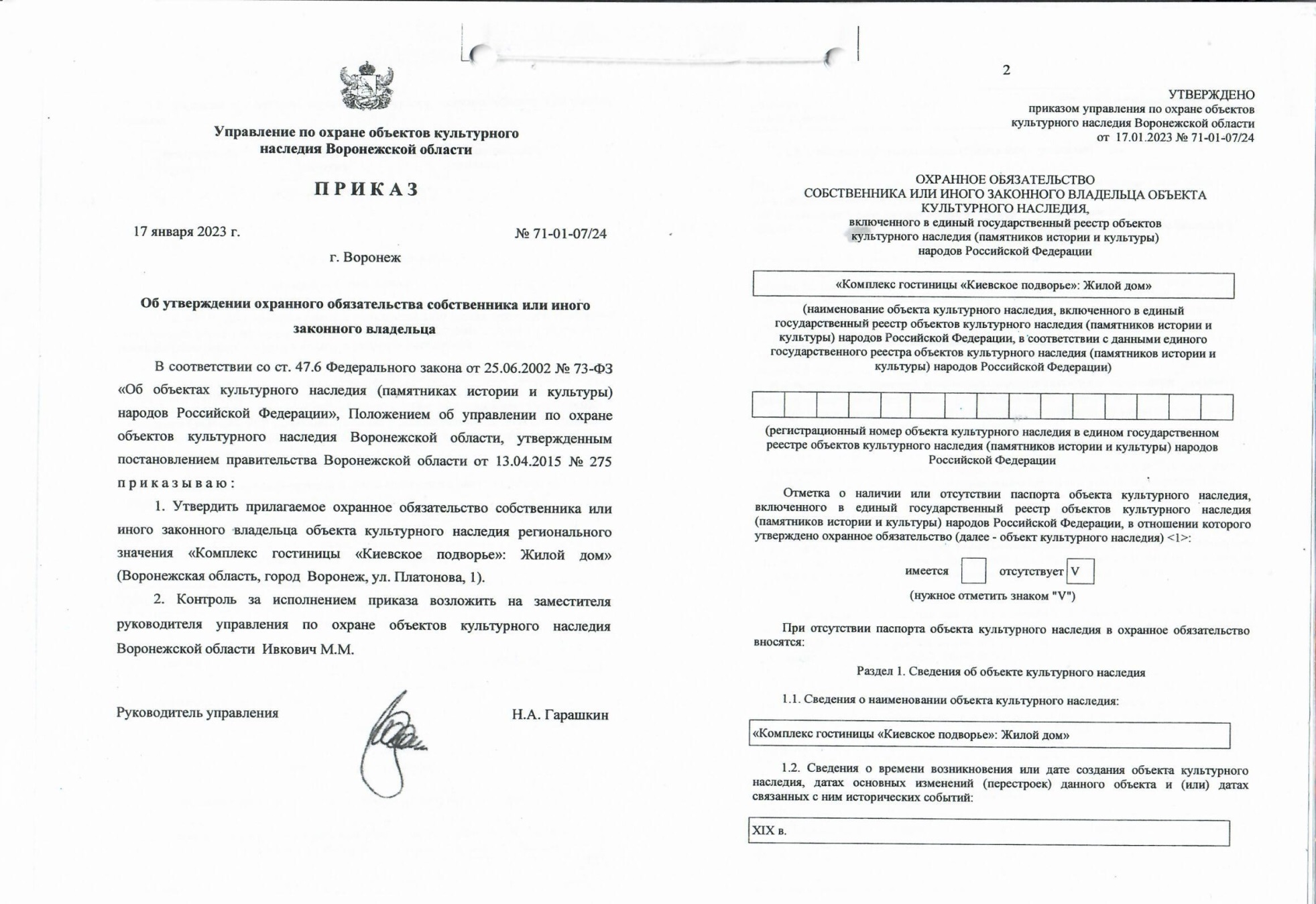 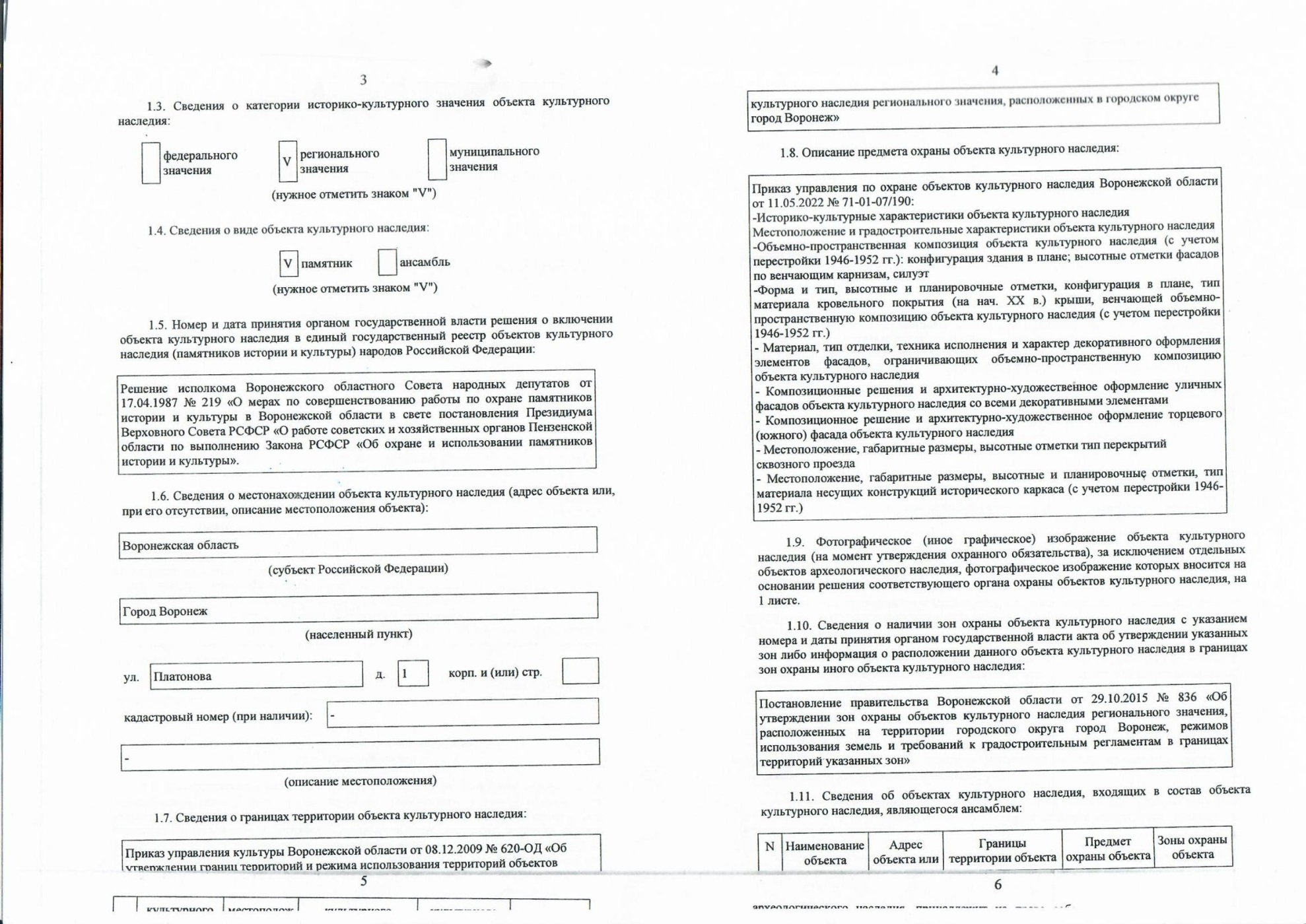 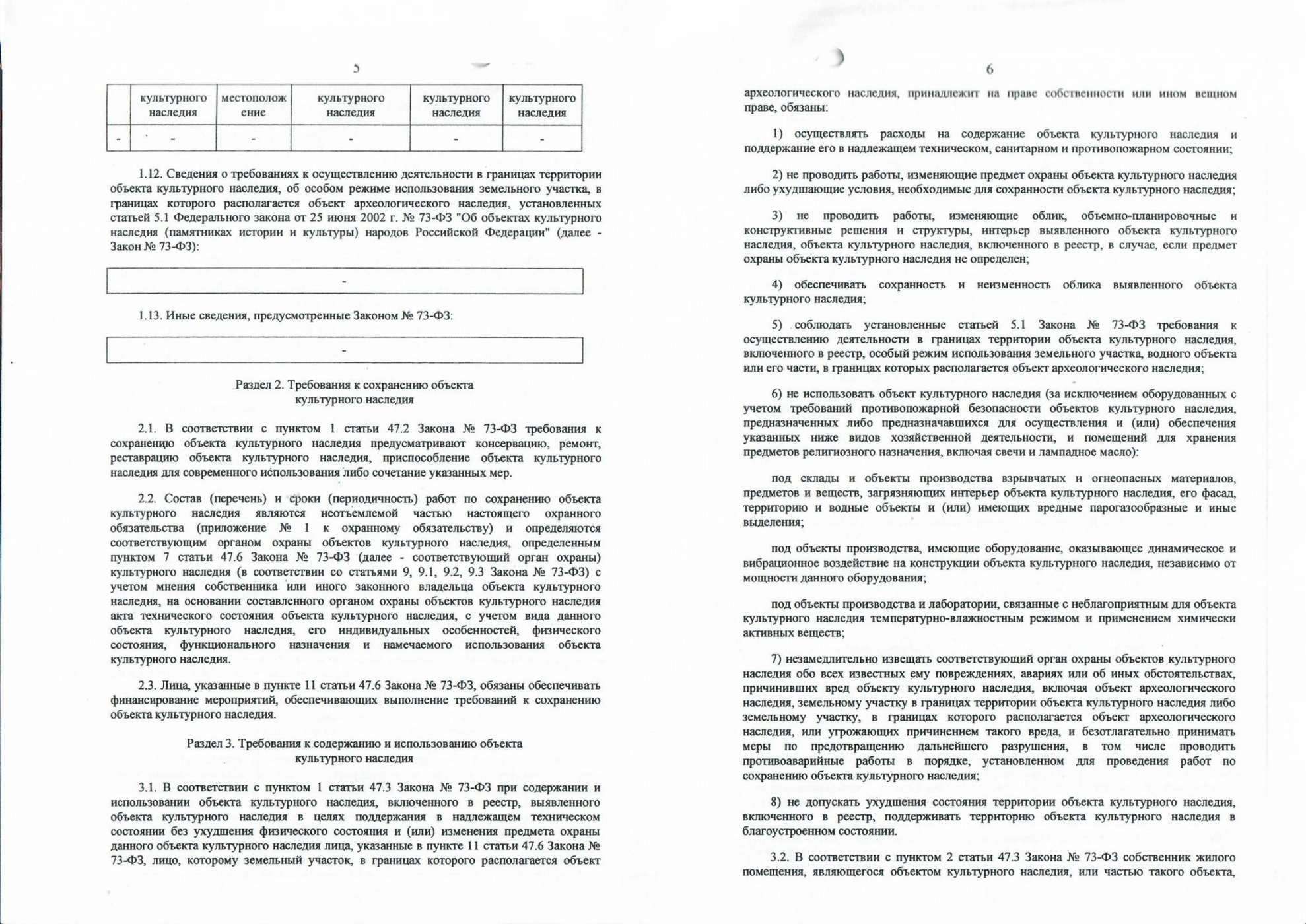 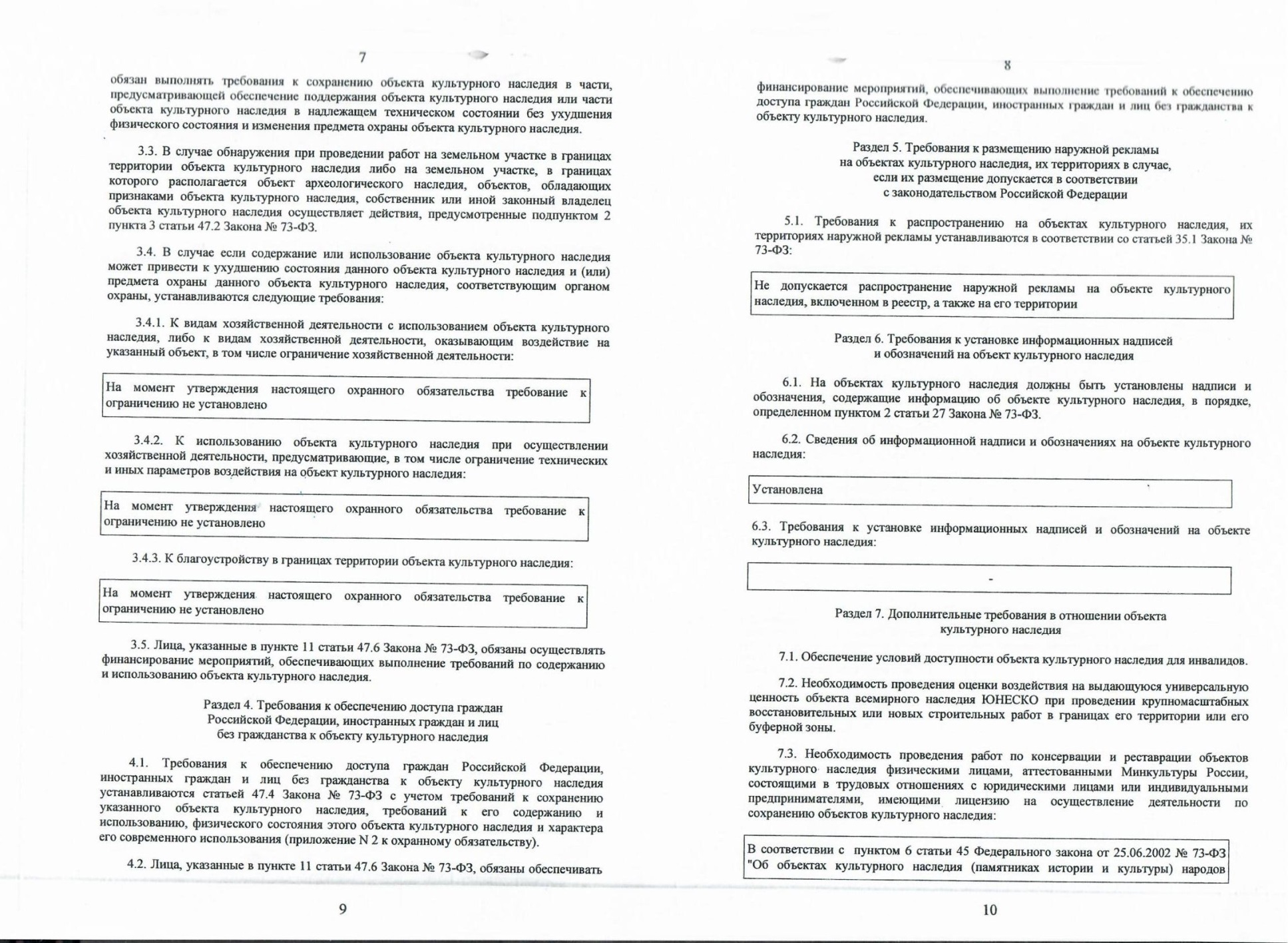 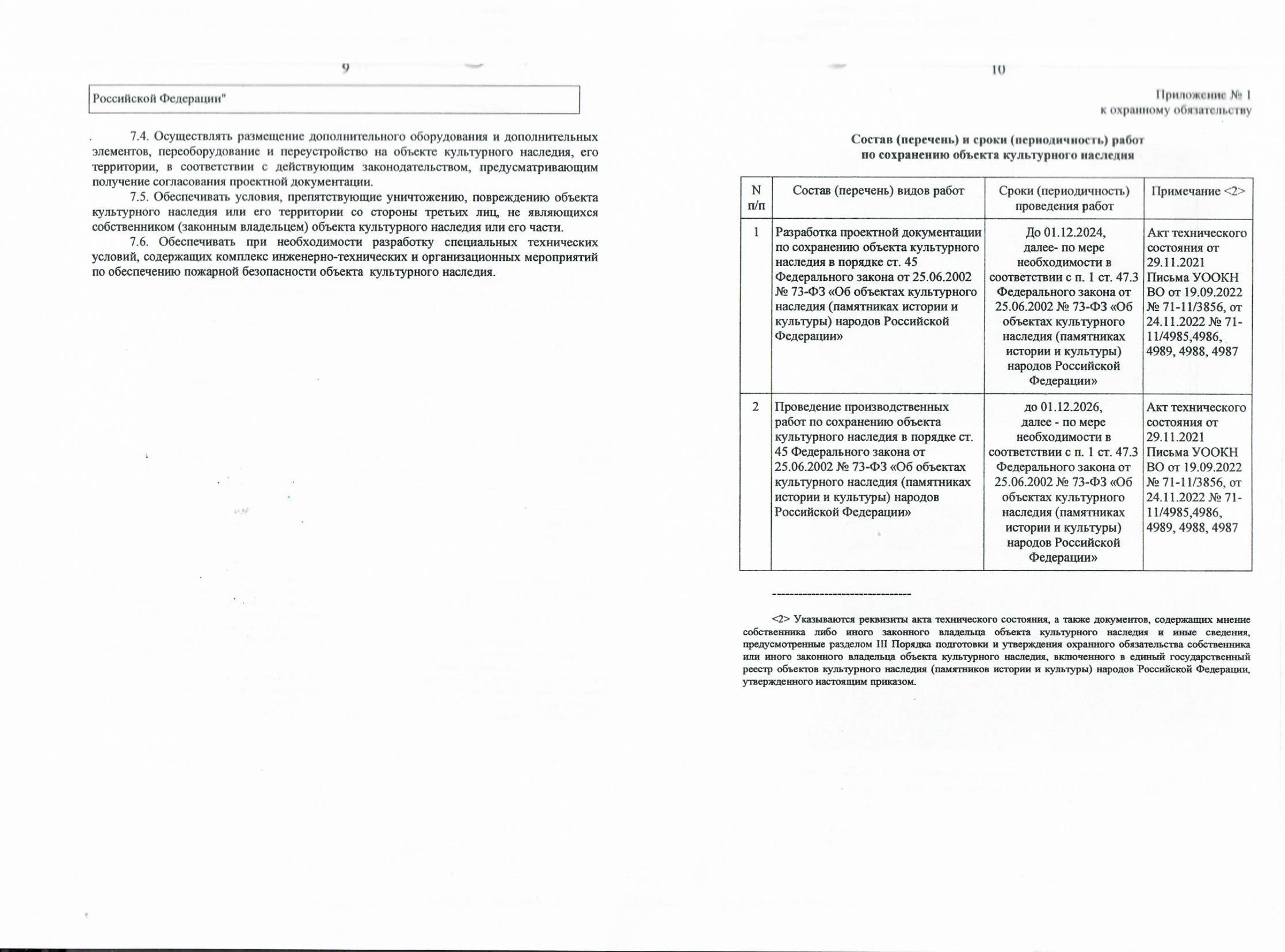 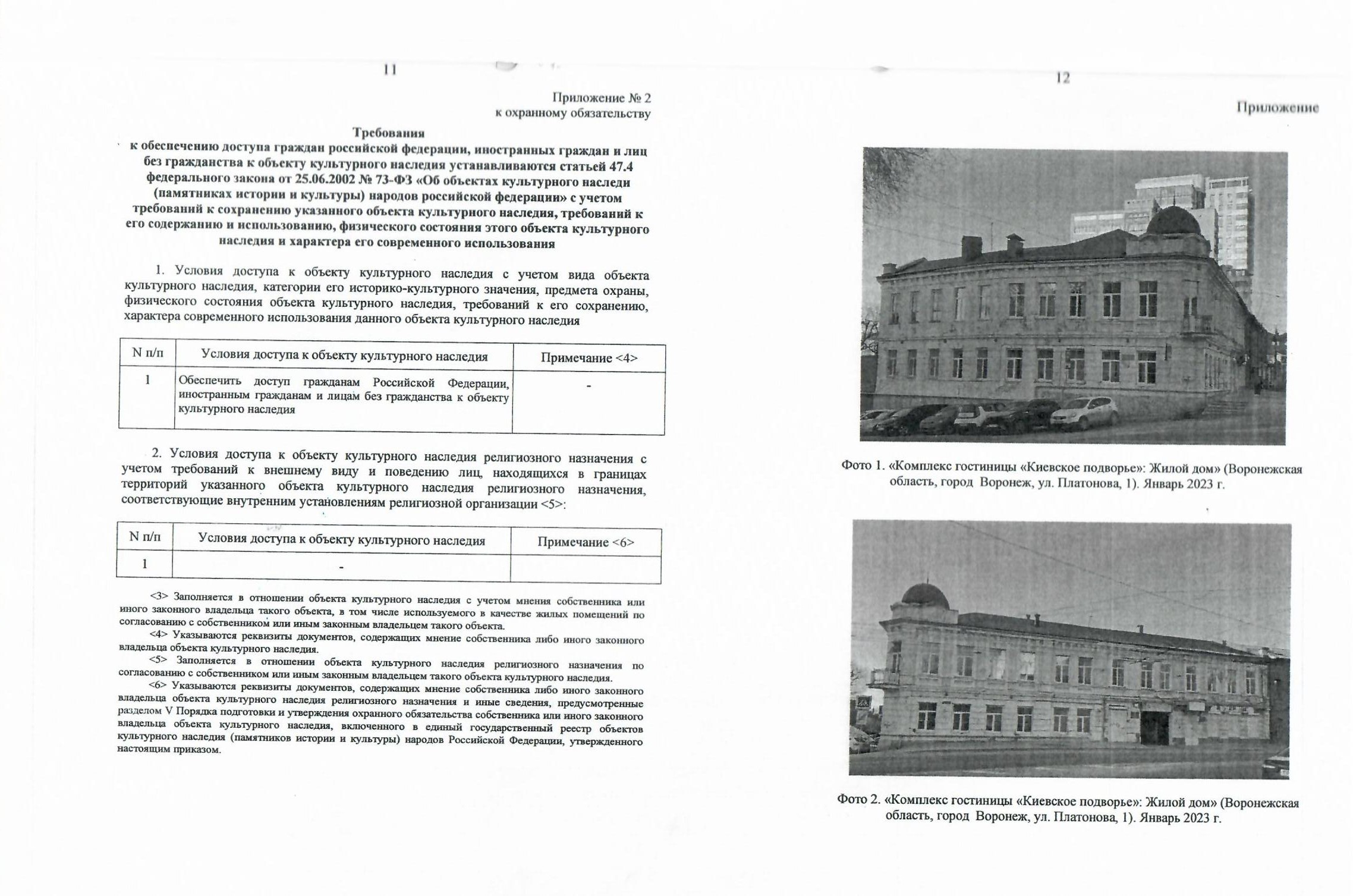 Продавец:Акционерное общество  «Воронежоблтехинвентаризация»(АО «Воронежоблтехинвентаризация»)Адрес (место нахождения):394036, г. Воронеж, ул. 25 Октября, д. 45Почтовый адрес:394026, г. Воронеж, пр-т Труда, д. 48ИНН 	3666199137, КПП  366601001ОГРН 	1153668024290Банковские реквизиты:р/с 40702810313000007106 в Центрально-Черноземном банке ПАО Сбербанк г. Воронеж, к/с 30101810600000000681,БИК 042007681.Генеральный директор____________________  В.А. Дмитриев Покупатель:_________________________________________  ______________ Продавец:Акционерное общество  «Воронежоблтехинвентаризация»Генеральный директор____________________ В.А. Дмитриев Покупатель:Покупатель:__________________________________________________________________________  _______________Продавец:Акционерное общество  «Воронежоблтехинвентаризация»Генеральный директор____________________ В.А. ДмитриевПокупатель:__________________________________________________________________________  _______________